,,KurpaitėPRITARTA                                                                                  Vilniaus miesto savivaldybės                                                                                  administracijos direktoriaus.                                   d.                                                                                  įsakymu Nr.                                                                                  PATVIRTINTA                                                                                  Vilniaus lopšelio-darželio „Kurpaitė“                                                                                  direktoriaus .                 d.                                                                                  įsakymu Nr. Ikimokykliniougdymoprograma,,VAIKYSTĖS SPINDULĖLIAI”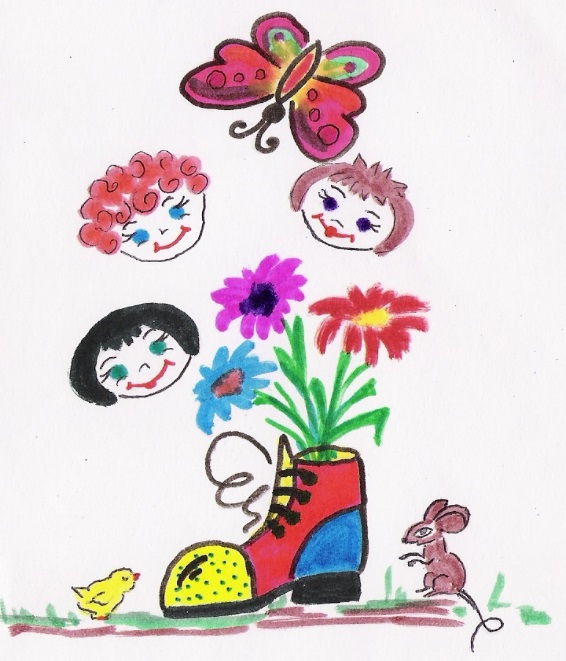 2017PROGRAMĄ ATNAUJINO:LiudoslavaTeresaMirzojanc (grupės vadovė)Larisa JegorenkovaNataljaPočerniajKristina SemenovičOlga PelichTURINYSBENDROSIOS NUOSTATOS............................................................................................41.1 Bendra informacija apie įstaigą...........................................................................................41.2 Pedagogų pasirengimas........................................................................................................61.3 Tėvų poreikiai......................................................................................................................61.4 Vaikų poreikiai....................................................................................................................71.5 Įstaigos sociokultūrinė aplinka ir tradicijos.........................................................................71.6 Filosofinis programos pagrindimas.....................................................................................8IKIMOKYKLINIO UGDYMO PRINCIPAI....................................................................10IKIMOKYKLINIO UGDYMO TIKSLAS IR UŽDAVINIAI..........................................11 Ugdymo turinys, metodai, priemonės...............................................................................115.  IKIMOKYKLINIO AMŽIAUS VAIKŲ KOMPETENCIJOS (PASIEKIMAI), JŲ DĖMENYSIR UGDYMO TURINYS1-. .............................................................................15        6.IKIMOKYKLINIO AMŽIAUS VAIKŲ KOMPETENCIJOS (PASIEKIMAI), JŲ DĖMENYSIR UGDYMO TURINYS3-...............................................................................38 Ugdymo pasiekimai ir jų vertinimas.................................................................................68Priedas Nr. 1......................................................................................................................70Naudota literatūra ir informacijos šaltiniai........................................................................71BENDROSIOS NUOSTATOSIkimokyklinio ugdymo programa ,,Vaikystės spindulėliai“ (toliau Programa) nustato ikimokyklinio ugdymo tikslą, uždavinius, programos įgyvendinimo prielaidas ir būdus, ugdymo gaires, ugdytinių pasiekimus ir pažangos vertinimo gaires.Programa skirta vaikų nuo 1,5 iki 6 metų ugdytojams, pedagogams, tėvams (globėjams).Programa atnaujinta vadovaujantis ,,Ikimokyklinio amžiaus vaikų pasiekimų aprašu“ (2014) bei ,,Ikimokyklinio ugdymo metodinėmis rekomendacijomis“ (2015). Sudarant programą atsižvelgta į tėvų (globėjų) lūkesčius, įstaigos, regiono savitumą. Programa grindžiama visapusiško ugdymo(si) idėjomis ir apima visas ugdymo(si) sritis.	Ikimokyklinio ugdymo programos turinys nuolat peržiūrimas, atnaujinamas, derinant su švietimui keliamais tikslais ir uždaviniais, strateginiais dokumentais bei atsižvelgiant į vaiko ir šeimos poreikius.1.1 Bendra informacija apie įstaigąIkimokyklinio ugdymo programos teikėjas - ,,Kurpaitė”Teisinė forma ir priklausomybė:Lopšelis-darželis yra viešasis juridinis asmuo, veikiantis kaip savivaldybės biudžetinė įstaiga, turinti juridinio asmens statusą, išlaidų sąmatą,  herbinį anspaudą ir sąskaitą banke, įstatymų nustatyta tvarka galintis įgyti paramos gavėjo statusą ir gauti paramą.Institucijos grupė-ikimokyklinio ugdymo įstaiga.Lopšelis-darželis priskiriamas ikimokyklinio ugdymo ugdymo mokyklų tipui. Lopšelio-darželio steigėjas Vilniaus miesto savivaldybės taryba.Buveinės adresas: Birželio 23-iosios g. , LT -  03204  Vilnius.Telefonas: 2333686Elektroninis paštas: rastine@kurpaite.vilnius.lm.ltUgdymo kalba – rusųĮstaigoje veikia 4 grupės. Jos sudaromos iš vieno arba mišraus amžiaus vaikų.Į lopšelį-darželį vaikai priimami nuo 1,5 metų amžiaus ir ugdomi iki mokyklos.Įstaigos struktūra:vaikų lopšelis – 1,5 - 3 metų vaikamsvaikų darželis - 3 - 5 metų vaikamspriešmokyklinio ugdymo grupė(s) - 5 - 6 /7 metų vaikams	 ,,Kurpaitė” savo veiklą grindžia Lietuvos Respublikos Švietimoįstatymu ir kitais ankstyvąjį, ikimokyklinį ir priešmokyklinį ugdymą reglamentuojančiais teisėsaktais, LR Konstitucija, Jungtinių tautų vaiko teisių konvencija, LR Vyriausybės nutarimais, Švietimo ir moksloministerijos norminiais aktais, Lietuvos higienos normaHN 75:2010 ,,Įstaiga, vykdanti ikimokyklinio ir (ar) priešmokyklinio ugdymo programą. Bendrieji sveikatos saugos reikalavimai“, steigėjo teisės aktais, lopšelio - darželio nuostatais, darbo tvarkos taisyklėmis.Jungtinių tautų vaiko teisių konvencija, ratifikuota . liepos 3 d. Lietuvos respublikosįstatymu Nr. I – 983. Lopšelis-darželis, organizuodamas ugdymą, stengiasi suteikti  šeimai, kaip pagrindinei visuomenės ląstelei, pagalbą auginant vaiką. Be to, siekiame sudaryti sąlygas vaikui, sugebančiam suformuluoti savo pažiūras, laisvai reikšti savo nuomonę visais jį liečiančiais klausimais. Vaiko pažiūroms taip pat skiriame ypatingą dėmesį. Kaip teigiama šio dokumento 16 straipsnyje ,,Nė vienas vaikas neturi patirti savavališko ar neteisėto kišimosi į jo <...> asmeninį gyvenimą“, lopšelyje-darželyje akcentuojame konfidencialumo svarbą bendraujant su vaiku ir jo artimaisiais.Vaiko gerovės valstybės politikos strategija, patvirtinta Lietuvos Respublikos vyriausybės. nutarimu Nr. 184. Lopšelis-darželis, kaip nurodoma ir šiame dokumente, siekia užtikrinti vaiko teisę veikti, išreikšti savo nuomonę ir daryti įtaką sprendimams, susijusiems su jo gerove. Mes rūpinamės, kad vaikams trumpai atsiskyrus nuo tėvų, būtų lopšelyje-darželyje gera ir saugu. Stengiamės, kad būtų patenkinti ir visi svarbiausi vaiko poreikiai. Ikimokyklinio amžiaus vaikų pasiekimų aprašas, patvirtintas Lietuvos Respublikos švietimo ir mokslo ministerijos ., kuris padeda ikimokyklinio ugdymo auklėtojams ir kitiems ugdytojams atpažinti vaikų ugdymosi pasiekimus ir poreikius, padeda tikslingai rengti ir atnaujinti įstaigos ikimokyklinio ugdymo programą, padeda įgyvendinti ugdymo turinį, jį pritaikant kiekvienam vaikui ir vaikų grupei, leidžia stebėti ir fiksuoti vaikų pažangą ir tikslingai ugdyti kiekvieną vaiką.Bendrojo ugdymo dalykų vadovėlių ir mokymo priemonių atitikties teisės aktams įvertinimo ir aprūpinimo jais tvarkos aprašas, patvirtintas Lietuvos Respublikos švietimo ir mokslo ministro .  lapkričio 30 d. įsakymu Nr. V-2310. Vadovaujantis 14 punktu direktorė, suderinusi su mokyklos taryba, priima sprendimus dėl vadovėlių ir kitų mokymo priemonių įsigijimo; 16 punktu: už mokinio krepšelio lėšas perka priemonių, kurios ikimokyklinio ugdymo programoje numatytos kaip ugdymo turiniui įgyvendinti reikalingos priemonės. Švietimo aprūpinimo standartai, patvirtinti Lietuvos Respublikos švietimo ir mokslo ministro.  gruodžio 12 d. įsakymu Nr. V-2368, kuriais vadovaujantis kuriame ir turtiname materialiąją  mokyklos aplinką, tinkamą siekti ikimokyklinio, priešmokyklinio, ugdymo programose numatytų tikslų. Standartuose parengtos rekomendacijos, padedančios kurti ir atnaujinti mokymo aplinką: 13. Mokymo priemonės, reikalingos programose apibrėžtam ugdymo turiniui įgyvendinti: 13.3. Daiktai, medžiagos ir  įranga (programose apibrėžtam ugdymo turiniui  įgyvendinti reikalingos darbo, kūrybos, vaizdinės priemonės, kompiuteriai, kompiuterių įranga, žaislai ir kita), kurie užtikrina kokybišką ugdymą, skatina mokinius pačius aktyviai veikti – kurti, tyrinėti, eksperimentuoti, atrasti ir taip tobulinti savo praktinius gebėjimus, užduotis atlikti kūrybiškai.  13.4. Ikimokyklinio ugdymo priemonės, kurios padeda plėtoti ikimokyklinio amžiaus vaikų fizines, socialines-emocines, pažintines, kūrybines galias. 13.6. Specialiosios mokymo priemonės (vaizdinės, techninės, demonstracinės, skaitmeninės  mokymo priemonės, žaislai, daiktai, medžiagos, literatūra ir pratybų  sąsiuviniai), parengtos ar pritaikytos mokiniams, turintiems specialiųjų ugdymosi poreikių, kurios padeda plėtoti mokinių žinias  ir gebėjimus, ugdytis mokymuisi reikalingą kompetenciją,  įgyti socialinių ir kasdienio gyvenimo įgūdžių. 14. Ikimokyklinio ugdymo turinio programoms įgyvendinti reikalingos priemonės numatomos  programose, parengtose pagal Ikimokyklinio ugdymo programų kriterijų aprašą, patvirtintą Lietuvos Respublikos švietimo ir mokslo ministro . balandžio 18 d. įsakymu Nr. ISAK-627 (Žin., 2005, Nr. 52-1752; 2011, Nr. 71-3448). 1.2 Pedagogų pasirengimasLopšelyje-darželyje dirba priešmokyklinės grupės pedagogas, meninio ugdymo pedagogas, logopedas ir 6 ikimokyklinio ugdymo auklėtojos. Dauguma auklėtojų turi vyresniojo ikimokyklinio ugdymo auklėtojo kvalifikacinę kategoriją. Daugiamečiai darželio darbuotojai yra pasišventę vaikams, vertinantys ir išmanantys savo darbą, kuriantys demokratinę, estetišką, kūrybinę aplinką.Įstaigos pedagogai nuolat dalyvauja ir semiasi pedagoginės patirties ir naujovių ,,Spindulio“ metodinio būrelio veikloje, organizuojamuose miesto renginiuose, kuriuose kelia savo kvalifikaciją ir dalijasi patirtimi, bei užsienio kvalifikacijos tobulinimo renginiuose. 1.3 Tėvų poreikiaiTėvų apsisprendimą leisti vaiką ugdytis pagal ikimokyklinio ugdymo programą lemia tai, kad vaikams sudaroma galimybė bendrauti su bendraamžiais, ugdomi jų gebėjimai, puoselėjamos intelektualinės, emocinės, fizinės galios, skatinamas vaiko savarankiškumas, iniciatyvumas, kūrybiškumas, vaikas gali gauti vietoje specialisto (pvz. logopedo) pagalbą, ugdomi jo specialieji gebėjimai ir kt.Pagrindiniai tėvų lūkesčiai:• vaiko saugumas ir sveikatos stiprinimas;• visapusiškas vaiko ugdymas;• dvasinių ir kultūrinių vertybių įgijimas;• taisyklingas tarties ir žodyno formavimas;• savarankiškumo bei pasitikėjimo savimi ugdymas1.4 Vaikų poreikiaiSiekiame, kad vaikas mūsų darželyje būtų saugus, laisvas, gerbiamas ir mylimas, pastebėtas ir pripažintas. Stengiamės pastebėti kiekvieno vaiko individualius poreikius. Lopšelyje-darželyje į grupes integruojami vaikai, turintys specialiųjų poreikių. Tiems vaikams teikiama korekcinė, logopedo pagalba. Individualias vaikų ugdymosi problemas padeda spręsti Vaiko gerovės komisija. Vaikui, turinčiam specialiųjų ugdymosi poreikių, sudaromos sąlygos ugdytis pagal jo gebėjimo galias, atsižvelgiant į pedagoginės-psichologinės tarnybos rekomendacijas ir tėvų lūkesčius. 1.5Įstaigos sociokultūrinė aplinka ir tradicijosVilniaus lopšelis – darželis ,,Kurpaitė“ įsikūrė gražiame jaukiame Naujamiesčio kampelyje 1962 metais. Tai viena iš seniausių Vilniaus ikimokyklinių įstaigų, atšventusi savo 55-metį. Naujamiestis šiandien laikomas vienu perspektyviausių Vilniaus rajonų. Tai sparčiai besivystantis miesto rajonas, kuriame kyla verslo centrai, buvusiose ar esamų gamyklų erdvėse bei kiemuose kuriami menininkų, dizainerių, fotografų dirbtuvės ir studijos. Manoma, kad aukštutinė Naujamiesčio dalis Aukštamiestis, kurioje įsikūrusi įstaiga- vieta kuri gali tapti pasaulinio garso menininkų, kūrybingų žmonių ir turistų traukos centru.Įstaigoje teikiami prioritetai vaiko socialinių ir saugios gyvensenos įgūdžių ugdymui. Apie  vaiko  socializaciją  kalbėjo   T. Parson ir R. Bales (1955). Socializacija, prasidėjusi šeimoje ir kitose socialinėse grupėse, institucijose ir erdvėse, kiekvieną individą integruoja į visuomenę skirtingai ir drauge sudaro galimybes kurti savo individualybės bruožus ir vertybes.  Cituodami autorius išskiriame žymiausius pasaulio ir Lietuvos mokslininkus, nagrinėjančius  socialinio identiteto  įtvirtinimą: J. Piaget; B. Bitinas; V. Rajeckas; bendravimą šeimoje.: Z. Freud, Z. Bajoriūnas, R. Grigas, J. Uzdila. Socializacijos požiūriu vaikai yra viena labiausiai pažeidžiamų socialinių grupių. Pozityvi vaikų socializacija priklauso ir nuo vidinių, su vaiko asmeninėmis savybėmis susijusių veiksnių, ir nuo išorinių, socialinių institucinių veiksnių. Ikimokyklinė įstaiga – antroji vaiko bendruomenė (po šeimos), kurioje jis socializuojasi, įgyja tam tikrų elgesio, bendravimo su bendraamžiais ir vyresniais žmonėmis įgūdžių. Gyvenimo įgūdžių, atitinkančių šiuolaikinės demokratinės visuomenės nuostatą ugdymas – vienas iš prioritetinių uždavinių. Pasaulio sveikatos organizacija gyvenimo įgūdžius apibūdina taip: ,,Tai gebėjimai prisitaikyti visuomenėje ir elgtis pozityviai, individų gebėjimas veiksmingai susidoroti su kasdienio gyvenimo poreikiais ir problemomis <...>, tai tokie gebėjimai, kurie jauniems žmonėms padeda išlaikyti psichinę sveikatą ir pasitikėjimą  savo jėgomis, kai jie susiduria su gyvenimo realijomis“.Lopšelį - darželį  lanko įvairių  tautybių, mišrių  šeimų  vaikai, daugumoje rusakalbių. Ilgą laiką didžioji vaikų dalis, lankiusių įstaigą buvo kilusi iš nepilnų, socialiai pažeistų,  mažas pajamas turinčių šeimų. Įstaigą  taip pat lankė vaikai motinų, patyrusių smurtą, gyvenantys  Vilniaus miesto Krizių centre (buvusiame Motinos ir vaiko pensione). Lopšelis-darželis dalyvavo tarptautiniame projekte „FORWARD! Šeima ir darbas – suderinami“  kuris buvo skirtas ikimokyklinio amžiaus vaikus auginančioms socialiai pažeistoms, nepilnoms, mažas pajamas gaunančioms  šeimoms. Projekto vykdymo metu buvo teikiamos socialinio darbuotojo, psichologo ir teisininko kompleksinės paslaugos, suteikiama galimybė tėvų profesinės kvalifikacijos tobulinimui. Prailginus įstaigos darbo laiką, tėvams, buvo padedama integruotis į darbo rinką, spręsti darbo ir vaikų priežiūros, šeimos gerovės klausimus.Pastaruoju metu pastebima, kad sparčiai didėja vaikų iš darnių, motyvuotų, turinčias stiprias šeimos tradicijas daugiavaikių šeimų skaičius. Keičiasi tėvų nuostatos ir poreikiai. Šių šeimų motyvacija ugdymui(si) didėja. Tėvai norėtų individualaus ugdymo, gabių vaikų poreikių tenkinimo. Įstaigos prioritetų tęstinumui vykdoma tarptautinė socialinių įgūdžių lavinimui skirta programa ,,Zipio draugai“. Įstaigos personalas keletą metų iš eilės dalyvavo Europos socialinio fondo agentūros projekto ,,Švietimo įstaigų administracinio personalo kvalifikacijos, žinių ir gebėjimo didinimas“ veiklose. Nuosekliai dalyvaujant kvalifikacijos kėlimo mokymuose, pagalbinis įstaigos personalas, tame tarpe ir auklėtojų padėjėjos, susipažino su komandinio darbo principais, įgijo bendravimo įgūdžių,  būtinos kvalifikacijos tiesioginėms funkcijoms atlikti.Glaudžiai bendradarbiaujama su aplinkiniais darželiais. Įstaigoje vykdomi tarpinstituciniai projektai su kitais lopšeliais-darželiais: ,,Lietuvos kunigaikščių sostinės ir jų gyventojai“, ,,Kultūros tiltai“ su darželiu ,,Salvija“. Tradicija tapo kiekvienais metais dalyvauti slavų kultūros festivalyje ,,Slavų vainikas”, kuriame dalyvauja Lietuvos ikimokyklinio ugdymo įstaigos rusų ugdomąja kalba bei vaikų teatro festivalyje ,,Rasos lašelis“.1.6Filosofinis programos pagrindimas.Įstaigos veikloje siejamos kelios filosofinės ugdymo kryptys:● Pagal humanistinę  filosofiją - vaikas pripažįstamas kaip unikali būtybė, turinti savitus poreikius ir teisę juos realizuoti. Orientuojantis į humanistinę filosofinę kryptį, siekiama nuoširdaus bendravimo su ugdytiniu, padėti jam suvokti save, ugdymo procesas grindžiamas ugdytinio poreikiais, sudaromos sąlygos vaikų saviraiškos ir savirealizacijos poreikių tenkinimui.● Pagal progresyvistinę filosofinę ugdymo kryptį, ugdymo turinyje akcentuojamos ne konkrečios žinios ir žinojimas, o ugdytinio gebėjimas kaupti, interpretuoti informaciją, veikti pačiam, spręsti problemas. Progresyvistinės ugdymo koncepcijos atmaina – integruotas ugdymas. Siekiama ugdymo turinio įvairovės. Humanistinė švietimo filosofija, kurios pradininkai A. Maslou, K. Rodžeras  ir W. Schulzas teigė, kad harmoningam vystymuisi būtina sąlyga – tėvų (artimų suaugusiųjų) pagarba ir meilė vaikystėje be jokių išlygų (vaikas turi būti mylimas ir gerbiamas toks, koks jis yra).Pagal humanistinę  filosofiją - vaikas  pripažįstamas  kaip unikali  būtybė, turinti  savitus  poreikius  ir  teisę  juos  realizuoti. Remiantis tokiais humanistinės pedagogikos  atstovų siūlymais, išskiriami tokie vaiko ir suaugusiojo sąveikos principai: nuoširdus bendravimas su vaiku, teigiamas jo vertinimas sudarant maksimalias prielaidas  jo  intelektiniam, emociniam ir valios galių plėtojimui;pagalba vaikui  reikalinga suvokiant save, savo problemas ir transformuojant jas į veiklos motyvus;veiklos planavimas vyksta bendradarbiaujant su vaiku, kad jis galėtų pajusti  atsakomybę už pačią veiklą jos rezultatus;ugdymo(si) procesas turi būti grindžiamas vaikų poreikiais, nes tik tada jis jiems taps aktualus ir įprasmintas.2.IKIMOKYKLINIO UGDYMO PRINCIPAIVadovaujamasi šiais ikimokyklinio ugdymo principais:♦ Socialinio  kryptingumo – ugdymas orientuotas į vaiko gyvenimui ir ugdymui(si) reikalingų socialinių, kultūrinių kompetencijų plėtojimą bei tautinio tapatumo jausmo žadinimą.♦ Individualumo - atsižvelgiama į vaiko individualinę, socialinę ir kultūrinę patirtį, jo intelektą, reikalingą kompetenciją, atsižvelgiant į jo asmenybę, galimybes, poreikius ir pasiekimus, kiekvieno vaiko išsivysčiusius gebėjimus.♦ Prieinamumo ir tęstinumo – ugdymas atitinka  1-5 (6) metų vaiko psichofizines galimybes, jo pažinimo  ir raiškos būdus, bendravimo ir elgesio modelius bei emocijų pasaulį. Ugdymo turinys pritaikytas  siekiant darnaus vaiko ugdymo šeimoje, ikimokyklinėje grupėje, priešmokyklinėje grupėje, vėliau- mokykloje. ♦ Demokratiškumo - lygiavertė vaiko ir suaugusiojo sąveika, kai aktyvus vaikas ir ugdytojas, orientuojamasi į vaiką kaip į asmenybę . Šeimos ir darželio sąveika grindžiama tėvų ir pedagogų iniciatyvų derinimu, partnerystės plėtojimu.♦ Tautiškumo principu – ugdymo turinys orientuotas į vaiko tautinio ugdymo poreikio tenkinimą. Tautinis ugdymas – pagrindinė vertybė, atsispindinti visuose ugdymo(si) kompetencijose. Integruojantis į Lietuvos kultūrą bei į Europines struktūras, natūraliai kyla tautinės tapatybės problema. Ugdant vaikus nuolat pabrėžtina tolerancija kitokiam žmogui ir savo kultūros bei kalbos puoselėjimas, tautinės tapatybės ugdymas ir išsaugojimas. ♦ Humaniškumo principu – pastebimas ir gerbiamas kiekvienas vaikas; tikima geraisiais jo pradais; palaikomi vaikų sumanymai, džiaugiamasi jų laimėjimais; auklėtojo ir vaikų santykiai grindžiami tarpusavio pasitikėjimu, atsakomybe, pagarba kito nuomonei, interesams ir t. t.♦Patrauklumo ir džiaugsmingumo principu – pasirenkami vaiko žavėjimąsi ugdymo procesu stiprinantys, pažinimo motyvaciją skatinantys darbo metodai bei ugdymo turinys: siekiama, kad vaikai patirtų malonumą, pažinimo, kūrybos džiaugsmą; sudaromos sąlygos išgyventi sėkmę. ♦ Aktyvumo principu – ugdomasi praktiškai veikiant, atsisakoma akademiškumo; pirmenybė teikiama kūrybinei, o ne atgaminamajai, reprodukuojančiai veiklai; siekiama racionalaus ir iracionalaus (intuityvaus, jausminio, pasąmoninio) pažinimo dermės, įtraukiami visi jutimai; ugdytiniai skatinami savarankiškai veikti, ieškoti, reikšti savo mintis, išgyvenimus, nuotaikas; sudaroma galimybė rinktis (veiklą, veikimo priemones), savarankiškai apsispręsti; pasirinkimo laisvė derinama su atsakomybe už savo veiksmus ir poelgius; kaip veiklos, valios variklis, žadinami teigiami vaiko išgyvenimai. ♦ Grįžtamojo ryšio principu – Skatinamas šeimos ir pedagogų keitimasis informacija apie vaiko ugdymą(si), nuolatinis ugdymo proceso vertinimas, pedagogų veiklos refleksija padedanti analizuoti vaikų pasiekimus ir inspiruojant kokybinius pokyčius.3.	IKIMOKYKLINIO UGDYMO TIKSLAS IR UŽDAVINIAITikslas: Atsižvelgiant įvaiko prigimtines galias, jo individualią patirtį,  vadovaujantis raidos dėsningumais, padėti vaikui išsiugdyti savarankiškumo, sveikos gyvensenos, pozityvaus bendravimo su suaugusiais ir vaikais, kūrybiškumo, aplinkos ir savo šalies pažinimo, mokėjimo mokytis pradmenis. Uždaviniai:Siekti,  kad vaikas:išsiugdytų dorinius, socialinius emocinius, kultūrinės brandos, pagrindus;puoselėtų pagarbą rusų ir lietuvių tautos kultūroms;pažintų ir perimtų tautų istorinį bei etnokultūrinį palikimą, ugdytųsi kaip  asmenybė atvira tautinėms ir pasaulinėms vertybėms;aktyviai  bendrautų ir bendradarbiautų su bendraamžiais ir suaugusiais, gebėtų laikytis bendravimo etikos, dorovinio elgesio normų, keistis pažintine informacija, perimtų įvairias komunikavimo priemones;lavintų sakytinę kalbą kaip saviraiškos bendravimo priemonę;saugotų ir stiprintų fizinę ir psichinę sveikatą, ugdytų sveikos ir saugios gyvensenos įgūdžius, tenkintų judėjimo poreikį;plėtotų savarankiškos bei kūrybinės veiklos galimybes, įgytų supratimą apie muziką ir muzikinės išraiškos formas, kūno gebėjimą judėti, naudotų meninių priemonių įvairovę saviraiškai, išbandytų įvairias meno formas:mokytųsi pažinti ir veikti: keltų klausimus, tyrinėtų, rinktųsi veiklos būdus ir priemones, samprotautų apie tai, ko išmoko, numatytų tolesnius veiklos žingsnius.UGDYMO  TURINYS, METODAI, PRIEMONĖSUgdymo turinys-tai orientyras, leidžiantis pedagogui kūrybiškai, nevaržomai organizuoti veiklą, ją koreguoti, atsižvelgiant į kiekvieno vaiko amžių, jo patirtį, individualumą. Ugdymo turinys sudarytas atsižvelgiant į vaikų nuo 1,5 iki . amžiaus tarpsnio ypatumus, šeimoje įgytą patyrimą, gebėjimus, galimybes, interesus, polinkius, poreikius, į šio amžiaus vaikų fizines, emocines, intelektines išgales.Kadangi ugdymo turinys sudarytas atsižvelgiant į atskiras kompetencijas: sveikatos saugojimo, pažinimo, komunikavimo, meninę bei socialinę, tai įgalina ugdyti visas vertybines nuostatas, lavinti ir tobulinti vaiko gebėjimus ir įgūdžius, turtinti patirtį skirtingose amžiaus tarpsniuose.Ugdant vaikus pagal kompetencijas, atsižvelgiama į visos grupės ir individualiai į kiekvieno vaiko žinias, gebėjimus ir vertybes. Išskiriamos 18 pasiekimo sričių, kurios pateikiamos žingsneliais.Socialinė kompetencijaVaikas įgyja gebėjimą suvokti save ir kitus, savo vietą šeimoje, vaikų grupėje, ryšius su bendruomene, kai kuriuos socialinius ir kultūros reiškinius, gimtinę, Tėvynę; geba būti kartu su kitais, bendrauti, bendradarbiauti, draugauti, spręsti kasdienes problemas, įveikti gyvenimo sunkumus, padėti sau ir kitiems, gerai jaustis ir gerbti save, ugdytis tautinio identiteto jausmą.Komunikavimo  kompetencijaVaikas įgyja pirmuosius gebėjimus bendrauti su bendraamžiais bei suaugusiais, ugdomas išgirsti, įsiklausyti ir suprasti girdimą kalbą, įvairius aplinkinius garsus, skaitomos grožinės, pažintinės literatūros kūrinius ir pan. Vaikas geba kurti ,,savo kalbą“, žaisti žodžiais, mintimis ir t.t.  Pradeda taisyklingai kalbėti, laikytis kalbinio bendravimo etikos.Pažinimo  kompetencija Vaikai ugdosi savivokos pradmenis: skatinami domėtis savo kūnu, dvasiniu pasauliu, stengiasi suvokti savo poreikius, interesus, galimybes ir ribotumus, jaučiasi savarankiškesniais. Ugdomas elementarus atsakomybės pojūtis (už elgesį, sveikatą, saugumą). Sąveikaujant su gamta ir aplinka, ugdomas noras domėtis augalais, gyvūnais, negyvosios gamtos reiškiniais ir objektais ir pan. Per veiklą formuojasi mąstymo pradmenys, įgyjami kritinio probleminio mąstymo gebėjimai, tokie, kaip gebėjimas ieškoti naujos informacijos, pastebėti pokyčius, prieštaravimus, įžvelgti praktinę problemą, ieškoti savitų jos sprendimo būdų. Vis ryškesni tampa kūrybinio mąstymo gebėjimai – atrasti, keisti, kurti savitus variantus ir pan.Sveikatos saugojimo kompetencijaVaikas įgyja pirmuosius pasitikėjimo savo jėgomis, teigiamo savo jėgų bei fizinių galimybių vertinimo gebėjimus. Ugdomi savisaugos gebėjimai žaidžiant, veikiant grupėje, aplinkoje. Ugdomas vaiko savarankiškumas, tvarkingumas, vaikas pratinasi laikytis asmens higienos, rūpintis savo sveikata, geba save išreikšti judesiu, siekti išraiškos kūrybiškumo, išmoksta jausti susikaupimo, poilsio bei atsipalaidavimo ribas. Meninė kompetencijaVaikas ugdosi gebėjimą įsivaizduoti, kurti, pajausti, būti jautriam gamtos, jį supančios aplinkos bei meno kūrinių grožiui, ugdosi poreikį išreikšti save meno kalba: muzikos garsais ir judesiais, spalvomis, raiškiu žodžiu ir vaidyba, bando improvizuoti, inscenizuoti.Ugdymo turinio įgyvendinimui sąlyginai priskiriamos rekomenduojamos temos. Jos siūlomos vaikų, pedagogo, aplinkinių, atsižvelgiant į metu rato cikliškumą, sezoniškumą, šventes ir tradicijas. Stebint vaikų susidomėjimą kiekviena tema, pedagogas reflektuoja patirtį, tariasi su vaikais, konkretina ir detalizuoja, papildo grupių savaitės veiklos planuose.Siūlomos temos:„Mano grupė ir nauji draugai“,   „Mano  žaislai“, ,,Aš berniukas, aš mergaitė“, ,,Žaidimų dienelės“,„Miško gyvūnai“,„Naminiai gyvūnai“,„Mano augintinis“,„Mūsų sparnuoti draugai“,„Saulutė – šviesiausia – mamytė - geriausia“, ,,Šeimoje saugūs ir mylimi“, ,,Mylime močiutę ir senelį“,,,Mano kasdieniai geri darbeliai“, ,,Kiek darbelių, kiek darbų“, ,,Pilna kraitelė mano darbeliams“,„Aš pažįstu medelį, krūmą, gėlytę“, ,,Saugokime žemę“,,,Aš auginu“,„Mano namai“,„Aš savo mieste“,,,Gimtą žemę mylėk, jos upes ir miškus“,,,Aš – ypatingas“,„Rūpinamės švara ir sveikata“,„Tie, kurie gali man padėti“,  ,,Mano draugas šviesoforas“,„Liaudies pasakos“,„Mano knygelės“, „Jei aš turėčiau stebuklingą lazdelę“, „Rudens gėrybės“,,,Žiba Kalėdų eglutės“,,,Žiema, žiema bėk iš kiemo“, „Pavasario spalvos“, ,,Riedėkit margučiai“, „Vasaros saulutės sulaukus“, „Menų savaitė“, „Mano atradimai ir eksperimentai“, „Daiktai aplink mane“, „Teatro dienos“.Organizuojant ugdymo procesą svarbu teisingai parinkti ugdymo metodus ir priemones, kurie lemtų vaikų kompetencijų ugdymą (si). Įgyvendinant Programos turinį, vadovaujamės pagrindiniais ugdymo(si) metodais:Žaidybinis metodas. Žaidimas išlieka pagrindine vaiko veikla tiek pažinimo, tiek vaiko asmeninių savybių-kompetencijų ugdyme.Vaizdinis metodas nukreiptas į vaizdinių formavimą apie vaikus supančio pasaulio objektus ir reiškinius.Praktinis metodas.  Jo pagalba vaikams padedame per veiklą pažinti ir suprasti juos supančią aplinką.Žodinis metodas ( pasakojimas, pokalbis) suteikia galimybę perduoti informaciją.Kūrybinis metodas sudaro sąlygas vaikams kelti ir įgyvendinti savo idėjas, ieškoti problemų sprendimo būdų.Eksperimentinis metodas-ugdymas atrandant.Projektų metodas-vienas iš aktyviųjų metodų, skatinantis ugdymo turinio ir metodų kaitą, lanksčiai integruojant ugdymo sritis, individualizuojant ugdymą, jo turinį, orientuojant į vaiko gyvenimui ir ugdymui(si) reikalingų kompetencijų plėtojimą. Teminė projektinė veikla trunka tiek, kiek reikia konkrečiai ugdymo ir ugdymosi temai ar temų grupei išplėtoti.Metodai nėra statiški, jie papildomi, atnaujinami, atsižvelgiant į vaikų norus, pedagogų sumanymus, šeimos rekomendacijas, pedagogų gerąją patirtį.Edukacinės aplinkos, užtikrinančios kokybišką ikimokyklinio amžiaus vaikų kompetencijų ugdymą, kūrimui reikalingos priemonės.Ugdymosi priemonės- tikslingos, veiksmingos, įvairios, padedančios plėtoti ikimokyklinio amžiaus fizines, socialines-emocines, pažintines, kūrybines galias. Priemonės naudojamos ikimokyklinėje grupėje ir lauke, salėje, lauko aikštelėje, individualioje ir grupinėje, savarankiškai inspiruotoje bei pedagogo organizuotoje veikloje. Visos priemonės, žaislai, žaidimai, knygos ir kt. išdėstyti taip, kad būtų prieinami ir pasiekiami vaikams, skatintų jų žingeidumą, norą žaisti, veikti ir tyrinėti. Lopšelyje-darželyje naudojamos šios ugdymo(si) priemonės: žaidimai ir žaislai socialinių įgūdžių raidai (siužetiniai, konstrukciniai, žaislai ir kt.),formuojančios tautiškumą (žemėlapiai, tautodailės reprodukcijų rinkiniai, smulkioji tautosaka, tautiniai rūbai, tautinė simbolika ir kt.), judesių lavinimui skirtos priemonės (kamuoliai, šokdynės, čiužiniai, lankai ir kt.), skirtos pažintinei veiklai (žmonių buities, profesijų atributai, žaislai, transporto priemonės, įrankių rinkiniai, eismo ženklai, gyvūnų, paukščių figūrėlės ir kt.),kalbos ugdymui (enciklopedijos, paveikslai, žurnalai, vaikiškos knygelės, pasakų įrašai),priemonės meniniam ugdymui (tapymui, lipdymui, muzikavimui, vaidybai ir kt.),kūrybinei veiklai(flanelinė lenta, magnetinės lentos, širmos, ir kt.)